NOMBRE DE LA ACTIVIDAD:  CUADRITOS Y PUNTITOSEDAD A LA QUE VA DIRIGIDA: 3 Y 4 AÑOSMATERIAL UTILIZADO: Fichas de uno o varios cuadritos con diferentes formas y colores.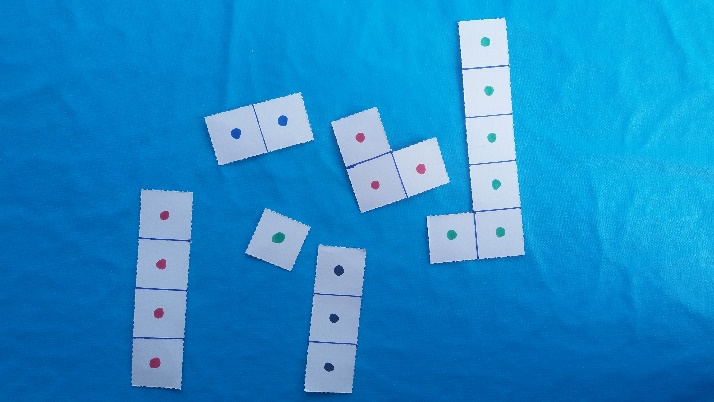 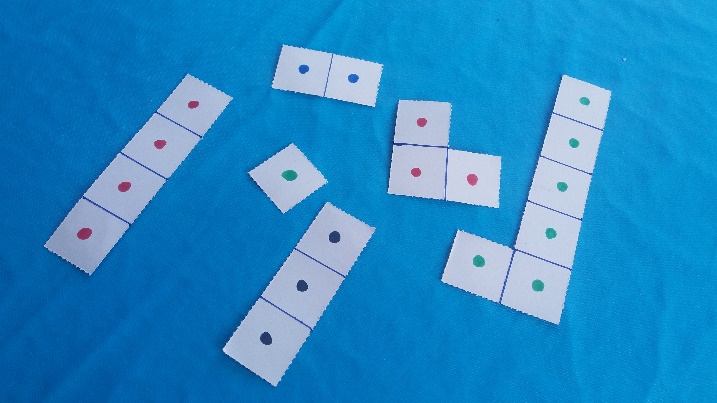 CÓMO SE JUEGA:Situamos las fichas en el centro de la mesa. Invitamos a los niños y niñas a que tiren el dado por turnos. Tienen que coger tantos cuadraditos como indique la cifra o la cantidad de puntitos que les ha salido en el dado. Pueden hacerlo de modo que los cuadraditos pertenezcan o no a la misma pieza.Después de dos o más rondas, se les pide que cuenten los cuadraditos obtenidos para saber quién  ha obtenido más.POSIBLES VARIABLES SEGÚN NIVEL:Dominio numérico de las piezas (del 1 al 3, del 1 al 5,…)Dominio numérico del dado (del 1 al 3, del 1 al 5,…)Si en las caras del dado aparecen sólo puntitos, sólo cifras, o ambos.Número de rondas del juego.QUÉ OBSERVAMOS:Utiliza diferentes estrategias para asignar la misma cantidad de cuadraditos a la cantidad de puntitos obtenidos en el dado.Sabe nombrar la puntuación que obtiene en el dado.Sabe contar los cuadraditos que ha obtenido al final de todas las rondas del juego.Sabe decir qué cantidad es mayor, entre las obtenidas por todos los jugadores.Utiliza diferentes estrategias para determinar qué cantidad de cuadraditos es mayor: cuenta, subitiza, estima visualmente, …Comprende que “gana” quien más cuadraditos obtenga.